YEAR 7YEAR 7Summer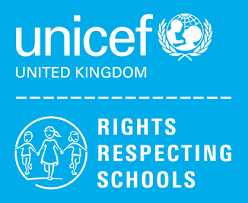 Rights of the ChildArticle 29 (goals of education) Education must develop every child’s personality, talents and abilities to the full. It must encourage the child’s respect for human rights, as well as respect for their parents, their own and other cultures, and the environment.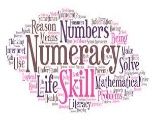 Numeracy Money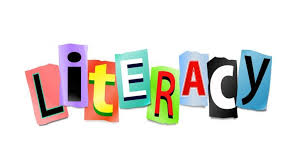 LiteracyHomophones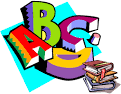 EnglishWriting: Transactional and Creative Writing7SA:  Balanced Arguments, Non-Fiction writing (magazine writing)7JPF: Letter writing (Formal and informal) Narrative Writing (picture stimulus)7LA- Narrative writing, short stories, character profiles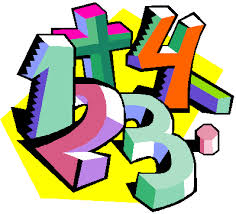 Maths7JPF: Place Value, Fractions, Decimals, Money, Time, Shape and Measures7SA: Angles + Lines, Measuring + Shapes, Fractions, Decimals, Percentages, Transformations7LA:Direction and position, data handling, pictograms and bar charts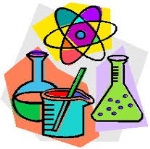 ScienceSexual Reproduction in Animals, Ecosystems, Forces & Sounds  Plants and growing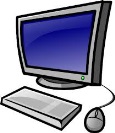 Computing/ICTSpreadsheet Modelling, Using Datasets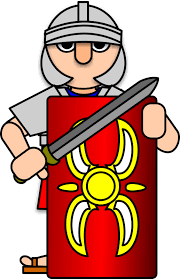 HistoryMedieval Britain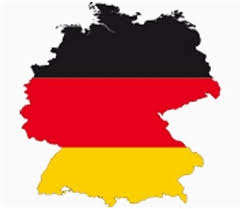 MFLGerman: die Schule (School)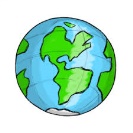 GeographyPopulation and settlement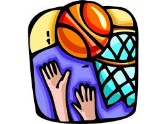 P.E.Rounders, Tag Rugby, Athletics, Tennis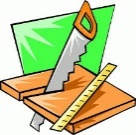 Design Tech Coat hook,  Ball bearing game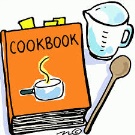 Food Tech7LA – Healthy Eating/Baking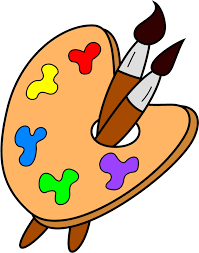 ArtLandscapes & Illustration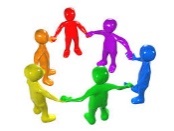 PHSCEHealth and Wellbeing – managing puberty + consent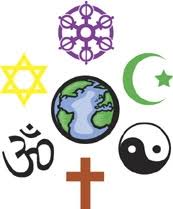 REWhere do people connect with God?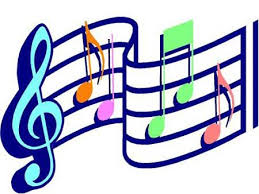 MusicThe Elements of Music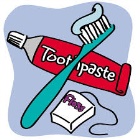 Independent LivingFood ManagementHousekeepingHealthKnowledge of Community Resources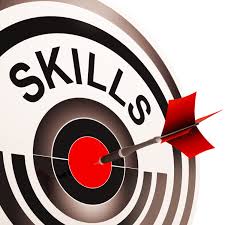 Skills Builder  Key Skills – Creativity 